Проект от 06.04.2022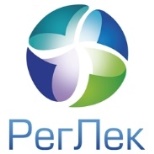 научно-практическая конференция«Современные подходы к экспертизе и регистрации лекарственных средств» – «РегЛек–2022»26-29 апреля 2022 г., МоскваПрограмма26 апреляСессия 109.30-12.00 Пленарное заседаниеПредставитель Минздрава РоссииАдаптация евразийской регуляторики общего рынка лекарственных средств к функционированию в новых условиях (Нурашев Т.Б. – директор Департамента технического регулирования и аккредитации Евразийской экономической комиссии)Экспертиза и регистрация как основа обеспечения доступности и качества лекарственных средств (Косенко В.В. –генеральный директор ФГБУ «НЦЭСМП» Минздрава России)Представитель Росздравнадзора Платформенные решения в разработке и производстве биотехнологических лекарственных препаратов (Иванов Р.А. – директор Научного центра трансляционной медицины, проректор по научно-технологическому развитию Университета «Сириус», Образовательный фонд «Талант и успех»)12.00-13.00 Перерыв13.00-15.30 Секционное заседание 1.1. От фармразработки к регистрацииВыбор Экспертным комитетом по лекарственным средствам референтных лекарственных препаратов для исследований (Кравчук А.М. – заместитель начальника отдела координации работ в сфере обращения лекарственных средств и медицинских изделий Департамента технического регулирования и аккредитации ЕЭК)Пользовательское тестирование ИМП (Рождественский Д.А. – начальник отдела координации работ в сфере обращения лекарственных средств и медицинских изделий Департамента технического регулирования и аккредитации ЕЭК) Модуль 2 регистрационного досье для воспроизведенных лекарственных препаратов (Степанова Н.А. – главный специалист отдела экспертизы лекарственных средств Республиканской клинико-фармакологической лаборатории УП «Центр экспертиз и испытаний в здравоохранении» Министерства здравоохранения Республики Беларусь)Модуль 2 регистрационного досье для лекарственных препаратов, длительно обращающихся на рынке: взгляд экспертной организации (Ерицян Т.С. – координатор по вопросам обращения лекарственных средств и медицинских изделий в рамках ЕАЭС АОЗТ «Научный центр экспертизы лекарств и медицинских технологий имени академика Эмиля Габриеляна» Республики Армения)Модуль 2 регистрационного досье для лекарственных препаратов, длительно обращающихся на рынке: взгляд производителя (Плетень Б.А. – менеджер по регистрации Представительства ОАО «Гедеон Рихтер» (Венгрия) г. Москва)Дискуссия 13.00-15.30 Секционное заседание 1.2. Узловые вопросы надлежащих практик и их представление в регистрационном досье: GLP Документы права Союза по доклинической разработке ЛС (Кравчук А.М. – заместитель начальника отдела координации работ в сфере обращения лекарственных средств и медицинских изделий Департамента технического регулирования и аккредитации ЕЭК)Объем доклинической разработки для регистрации фиксированных комбинаций доз лекарственных препаратов (Касап В.А. – главный специалист отдела экспертизы лекарственных средств Республиканской клинико-фармакологической лаборатории УП «Центр экспертиз и испытаний в здравоохранении» Министерства здравоохранения Республики Беларусь)Инспектирование процессов доклинической разработки в праве Союза (Рождественский Д.А. – начальник отдела координации работ в сфере обращения лекарственных средств и медицинских изделий Департамента технического регулирования и аккредитации ЕЭК) Дискуссия 15.30-16.00 Перерыв16.00-18.00 Секционное заседание 1.3. Биоаналогичные лекарственные препараты – регуляторное поле ЕАЭС Модератор: Горячев Д.В. – директор Центра экспертизы и контроля готовых лекарственных средств ФГБУ «НЦЭСМП» Минздрава РоссииПринципы и цели регистрационных программ биоаналогов (Горячев Д.В. – директор Центра экспертизы и контроля готовых лекарственных средств ФГБУ «НЦЭСМП» Минздрава России)Частные требования к программе доклинических и клинических исследований отдельных групп биоаналогичных лекарственных препаратов (Добровольский А.В. – главный эксперт управления №2 по эффективности и безопасности лекарственны средств ЦЭК ГЛС ФГБУ «НЦЭСМП» Минздрава России)Современная стратегия оценки биоаналогичности (Таран С.А. – ведущий эксперт департамента фармацевтического анализа АО «ГЕНЕРИУМ)Регуляторные подходы к оценке биоподобия: доклинические исследования in vivo (Остров В.Ф. – руководитель отдела экспертно-аналитического сопровождения доклинических исследований АО «ГЕНЕРИУМ»)Дискуссия 16.00-18.00 Секционное заседание 1.4.Актуальные вопросы формирования регистрационного досье – особенности комплектации модуля 3 для различных лекарственных форм Модератор: Ковалева Е.Л. – заместитель директора Центра экспертизы и контроля готовых лекарственных средств ФГБУ «НЦЭСМП» Минздрава РоссииФармацевтическая разработка и предоставление материалов и данных в модуле 3. Проектное поле (Панова Л.И. – заместитель начальника управления №3 по качеству лекарственных средств ЦЭК ГЛС ФГБУ «НЦЭСМП» Минздрава России, Аниконова М.А. – ведущий эксперт управления №4 по качеству лекарственных средств ЦЭК ГЛС ФГБУ «НЦЭСМП» Минздрава России)Предоставление документов и данных модуля 3 регистрационного досье для лекарственной формы: таблетки, капсулы. Особенности составления нормативного документа по качеству (Ковалева Е.Л. – заместитель директора ЦЭК ГЛС ФГБУ «НЦЭСМП» Минздрава России)Предоставление документов и данных модуля 3 регистрационного досье для парентеральных лекарственных форм. Особенности составления нормативного документа по качеству (Матвеева О.А. – начальник управления № 3 по качеству лекарственных средств ЦЭК ГЛС ФГБУ «НЦЭСМП» Минздрава России)Предоставление документов и данных модуля 3 регистрационного досье для ингаляционных и назальных лекарственных форм. Особенности составления нормативного документа по качеству (Прокопов И.А. – начальник управления № 3 по качеству лекарственных средств ЦЭК ГЛС ФГБУ «НЦЭСМП» Минздрава России)Предоставление документов и данных модуля 3 регистрационного досье на жидкие лекарственные формы для приема внутрь. Особенности составления нормативного документа по качеству (Пономаренко А.А. – заместитель начальника управления №4 по качеству лекарственных средств ЦЭК ГЛС ФГБУ «НЦЭСМП» Минздрава России)Подготовка НД для приведения в соответствие для нескольких государств (Медяков М.М. – начальник отдела фармацевтической экспертизы лаборатории фармакопейного и фармацевтического анализа УП «Центр экспертиз и испытаний в здравоохранении» Министерства здравоохранения Республики Беларусь) ДискуссияДополнительная информация на сайте www.fru.ru и по тел.: (495) 359-06-42, 359-53-38, e-mail: fru@fru.ruОбращаем Ваше внимание, что Оргкомитет конференции оставляет за собой право вносить измененияв программу и состав докладчиковПроект от 06.04.2022научно-практическая конференция«Современные подходы к экспертизе и регистрации лекарственных средств» – «РегЛек–2022»26-29 апреля 2022 г., МоскваПрограмма27 апреляСессия 209.30-12.00 Тематическая сессия Регистрационные процедуры по правилам Союза. Текущее правоприменение. Проблемы. Пути решенияМодератор: Рычихина Е.М. – начальник контрольно-организационного Управления ФГБУ «НЦЭСМП» МинздраваОсобенности и сложности обязательной регистрации и признания лекарственных препаратов в ЕАЭССуществующие регистрационные процедуры по допуску препарата в обращение – избыточное бремя для бизнеса или защита пациента? Где проходит разграничительная линияРешения, которые могут способствовать в дальнейшем ускорению регистрационных процедур и вывода в гражданский оборот новых препаратов при условии обеспечения гарантии эффективного и безопасного применения для пациентовТекущая роль и пути развития ФГБУ «НЦЭСМП» Минздрава России для облегчения бремени на добросовестный бизнесПредложения по вопросу изменения нормативных правовых документов, которые способны упростить процедуры регистрации и признания препаратов с учетом необходимости соблюдения основных принципов экспертизыИнициативы, способные решить проблему дефектуры низкомаржинальных препаратов и уход с рынка зарубежных препаратов при применении протекционистских мерРоль координационного экспертного совета стран ЕАЭС в решении текущих вопросов и выработке единых подходов к экспертизе и регистрации лекарственных препаратов по Правилам СоюзаУчаствуют: Особенности регистрации лекарственных препаратов и взаимного признания экспертных отчетов по требованиям ЕАЭС – текущие проблемы и перспективы (Ерицян Т.С. – координатор по вопросам обращения лекарственных средств и медицинских изделий в рамках ЕАЭС АОЗТ «Научный центр экспертизы лекарств и медицинских технологий имени академика Эмиля Габриеляна» Республики Армения)Обзор изменений НПА Союза, регламентирующих электронное взаимодействие при осуществлении регистрации и экспертизы лекарственных препаратов (Дырда Е.Ч. – начальник информации, информатики и анализа УП «Центр экспертиз и испытаний в здравоохранении» Министерства здравоохранения Республики Беларусь)12.00-13.00 Перерыв13.00-15.00 Секционное заседание 2.1. Узловые вопросы надлежащих практик и их представление в регистрационном досье: GCPДокументы права Союза по клинической разработке лекарственного препарата (Рождественский Д.А. – начальник отдела координации работ в сфере обращения лекарственных средств и медицинских изделий Департамента технического регулирования и аккредитации ЕЭК) Проблемные вопросы клинической разработки оригинальных и воспроизведенных лекарственных препаратов (Криштафович А.А. – главный специалист клинико-фармакологического отдела Республиканской клинико-фармакологической лаборатории УП «Центр экспертиз и испытаний в здравоохранении» Министерства здравоохранения Республики Беларусь)Регуляторные аспекты клинической разработки гибридных лекарственных средств (Федосеева И.И. – главный специалист клинико-фармакологического отдела Республиканской клинико-фармакологической лаборатории УП «Центр экспертиз и испытаний в здравоохранении» Министерства здравоохранения Республики Беларусь)Дискуссия 13.00-15.30 Секционное заседание 2.2. Экспертиза качества биотехнологических лекарственных средствМодераторы: Ваганова О.А. – начальник лаборатории биотехнологических препаратов Испытательного центра экспертизы качества лекарственных средств ФГБУ «НЦЭСМП» Минздрава России, Мамашина Е.А. – главный эксперт контрольно-координационной лаборатории Испытательного центра экспертизы качества лекарственных средств ФГБУ «НЦЭСМП» Минздрава РоссииОсновные требования к расчёту количества образцов, необходимых при проведении экспертизы качества, особенности расчётов количества образцов для отдельных групп ЛС, основные требования к образцам лекарственных средств и к комплекту сопроводительных документов, представляемых для проведения экспертизы качества (Ваганова О.А. – начальник лаборатории биотехнологических препаратов Испытательного центра экспертизы качества лекарственных средств ФГБУ «НЦЭСМП» Минздрава России)Рекомендации по изложению в нормативной документации на лекарственные средства и в первичных данных отчетов по валидации методик подтверждения подлинности с использованием метода пептидного картирования (Смирнов Р.С. – главный эксперт лаборатории биотехнологических препаратов Испытательного центра экспертизы качества лекарственных средств ФГБУ «НЦЭСМП» Минздрава России, Ваганова О.А. – начальник лаборатории биотехнологических препаратов Испытательного центра экспертизы качества лекарственных средств ФГБУ «НЦЭСМП» Минздрава России)Практические аспекты оценки качества лекарственных средств по показателю «Гликановый профиль» при экспертизе качества ЛС получаемых методом рекомбинантных ДНКа (Бендрышев А.А. – главный эксперт лаборатории биотехнологических препаратов Испытательного центра экспертизы качества лекарственных средств ФГБУ «НЦЭСМП» Минздрава России)Рекомендации по оценке посторонних примесей методом ВЭЖХ в многокомпонентных лекарственных препаратах (Швец С.В. – главный эксперт лаборатории биотехнологических препаратов Испытательного центра экспертизы качества лекарственных средств ФГБУ «НЦЭСМП» Минздрава России)Практические аспекты определения активности гепаринов хромогенным методом (анти-IIa факторная активность и анти-Ха факторная активность) (Бендрышева С.Н. – ведущий эксперт лаборатории биотехнологических препаратов Испытательного центра экспертизы качества лекарственных средств ФГБУ «НЦЭСМП» Минздрава России)Дискуссия15.30-16.00 Перерыв16.00-18.00 Секционное заседание 2.3. Обоснование срока годности лекарственных препаратов в регистрационном досье: исследование стабильностиИсследование стабильности в праве Союза (Рождественский Д.А. – начальник отдела координации работ в сфере обращения лекарственных средств и медицинских изделий Департамента технического регулирования и аккредитации ЕЭК)Обоснование срока годности химических лекарственных средств через исследование стабильности (Кугач В.В. –начальник учебно-научно-производственного центра «Фармация» УО «Витебский государственный медицинский университет») Обоснование срока годности биотехнологических лекарственных средств через исследование стабильности (Волкова Р.А. – начальник лаборатории молекулярно-биологических и генетических методов испытаний Испытательного центра экспертизы качества МИБП ФГБУ «НЦЭСМП» Минздрава России)Дискуссия 16.00-18.00 Секционное заседание 2.4. Физико-химические методы испытаний при проведении экспертизы качества лекарственных средствМодератор: Кузьмина Н.Е. – начальник лаборатории спектральных методов анализа Испытательного центра экспертизы качества лекарственных средств ФГБУ «НЦЭСМП» Минздрава РоссииИспользование метода ЯМР спектроскопии для оценки показателей качества природных и модифицированных полисахаридов (Моисеев С.В. – главный эксперт лаборатории спектральных методов анализа Испытательного центра экспертизы качества лекарственных средств ФГБУ «НЦЭСМП» Минздрава России, Кузьмина Н.Е. – начальник лаборатории спектральных методов анализа Испытательного центра экспертизы качества лекарственных средств ФГБУ «НЦЭСМП» Минздрава России)Методические рекомендации по разработке и валидации методик определения элементных токсикантов в ЛРС и ЛРП спектральными методами с индуктивно связанной плазмой (Овсиенко С.В. – заместитель генерального директора ФГБУ «НЦЭСМП» Минздрава России, Щукин В.М. – ведущий эксперт лаборатории спектральных методов анализа Испытательного центра экспертизы качества лекарственных средств ФГБУ «НЦЭСМП» Минздрава России) Особенности контроля качества лекарственных средств для ингаляций и основные недостатки проектов Нормативной документации, выявленные при регистрации этих препаратов (Королев А.В. – главный эксперт лаборатории витаминов, гормонов и синтетических аналогов Испытательного центра экспертизы качества лекарственных средств ФГБУ «НЦЭСМП» Минздрава России)Практические аспекты проведения экспертизы качества по показателю «Размер частиц» (Гунар О.В. – начальник лаборатории микробиологии Испытательного центра экспертизы качества лекарственных средств ФГБУ «НЦЭСМП» Минздрава России)ДискуссияДополнительная информация на сайте www.fru.ru и по тел.:(495) 359-06-42, 359-53-38, e-mail: fru@fru.ruОбращаем Ваше внимание, что Оргкомитет конференции оставляет за собой право вносить измененияв программу и состав докладчиковПроект от 06.04.2022научно-практическая конференция«Современные подходы к экспертизе и регистрации лекарственных средств» – «РегЛек–2022»26-29 апреля 2022 г., МоскваПрограмма28 апреляСессия 310.00-12.00 Секционное заседание 3.1. Фокусы инноваций в фармацевтической отраслиСовременные тренды трансформации регуляторных процессов. Международный опыт и взгляд индустрии (Попова Е.Ю. – старший директор по регуляторным вопросам и политике в области здравоохранения Ассоциации международных фармацевтических производителей) Совершенствование фармацевтического анализа в условиях современного развития науки и техники (Лякина М.Н. – заместитель директора Института фармакопеи и стандартизации в сфере обращения лекарственных средств ФГБУ «НЦЭСМП» Минздрава России)Развитие регуляторной базы ЕАЭС: инновационные механизмы (Рождественский Д.А. – начальник отдела координации работ в сфере обращения лекарственных средств и медицинских изделий Департамента технического регулирования и аккредитации ЕЭК) Дискуссия 12.00-13.00 Перерыв13.00-15.30 Секционное заседание 3.2. Основные направления оценки соотношения польза/риск в рамках правил ЕАЭСМодератор: Горячев Д.В. – директор Центра экспертизы и контроля готовых лекарственных средств ФГБУ «НЦЭСМП» Минздрава РоссииЭкспертные подходы к оценке обоснования внесения новых показаний (Соловьева А.П. – главный эксперт управления № 2 по эффективности и безопасности лекарственных средств ЦЭК ГЛС ФГБУ «НЦЭСМП» Минздрава России) Твердые лекарственные формы для приема внутрь с немедленным высвобождением системного действия. Опыт экспертизы документов досье, касающихся исследований биоэквивалентности (Уварова Н.Е. – ведущий эксперт управления № 1 по эффективности и безопасности ЛС ЦЭК ГЛС ФГБУ «НЦЭСМП» Минздрава России) Особенности представления информации в листке-вкладыше (Парфенова Е.Ю. – начальник отдела унификации данных регистрационного досье управления № 1 по эффективности и безопасности лекарственных средств ЦЭК ГЛС ФГБУ «НЦЭСМП» Минздрава России) Комплексная оценка результатов доклинических исследований для обоснования безопасности лекарственного препарата (Енгалычева Г.Н. – главный эксперт управления № 2 по эффективности и безопасности лекарственных средств ЦЭК ГЛС ФГБУ «НЦЭСМП» Минздрава России)Варианты наполнения 5 модуля досье на воспроизведенные и гибридные препараты (Иванова О.Ю. – заместитель начальника управления №1 по эффективности и безопасности лекарственных средств ЦЭК ГЛС ФГБУ «НЦЭСМП» Минздрава России) Недостатки регистрационного досье: опыт экспертизы (Губенко А.И. – заместитель директора Центра экспертизы и контроля готовых лекарственных средств ФГБУ «НЦЭСМП» Минздрава России) Основные недостатки и противоречия биостатистической информации протоколов и отчетов клинических исследований (Басова О.И. – ведущий 1 категории управления № 1 по эффективности и безопасности лекарственных средств ЦЭК ГЛС ФГБУ «НЦЭСМП» Минздрава России)Дискуссия 13.00-16.00 Секционное заседание 3.3. Развитие стандартизации лекарственных средств в Российской Федерации в свете гармонизации требований с Фармакопеей ЕАЭСГосударственная Фармакопея Российской Федерации и её влияние на экспертизу нормативной документации (Багирова В.Л. – директор Института фармакопеи и стандартизации в сфере обращения лекарственных средств ФГБУ «НЦЭСМП» Минздрава России)Подготовка НД для регистрации (как в спецификации отразить фармакопейные нормы) (Щекин Д.А. – заместитель начальника отдела координации работ в сфере обращения лекарственных средств и медицинских изделий Евразийской экономической комиссии)Риск-ориентированный подход к планированию разработки фармакопейных статей, основанный на выработке требований к качеству нормативной документации (Яруткин А.В. – начальник организационно-методического отдела Института фармакопеи и стандартизации в сфере обращения лекарственных средств ФГБУ «НЦЭСМП» Минздрава России)Необходимость нормирования примесей нитрозаминов в фармацевтических субстанциях и лекарственных препаратах (Боровик Т.С. – ведущий аналитик отдела лабораторных исследований Института фармакопеи и стандартизации в сфере обращения лекарственных средств ФГБУ «НЦЭСМП» Минздрава России)Состояние и перспективы развития фармакопейных стандартных образцов как основного элемента в экспертизе качества лекарственных средств (Старчак Ю.А. – начальник отдела фармакопейных стандартных образцов Института фармакопеи и стандартизации в сфере обращения лекарственных средств ФГБУ «НЦЭСМП» Минздрава России)Лабораторные исследования при аттестации фармакопейных стандартных образцов (Калинин А.М. – начальник отдела лабораторных исследований Института фармакопеи и стандартизации в сфере обращения лекарственных средств ФГБУ «НЦЭСМП» Минздрава России)Гармонизация общих фармакопейных статей ГФ РФ с Фармакопеей ЕАЭС (Бекетова А.В. – начальник отдела подготовки фармакопейных статей на лекарственные средства растительного происхождения и гомеопатические средства Института фармакопеи и стандартизации в сфере обращения лекарственных средств ФГБУ «НЦЭСМП» Минздрава России)Дискуссия15.30-16.00 Перерыв16.00-18.00 Секционное заседание 3.4. Оценка данных по изучению стабильности лекарственных средств при проведении экспертизыМодератор: Ковалева Е.Л. – заместитель директора Центра экспертизы и контроля готовых лекарственных средств ФГБУ «НЦЭСМП» Минздрава РоссииТребования и типичные ошибки в документах и данных по изучению стабильности ЛС, представленных в регистрационном досье (Беланова А.И. – главный эксперт Управления по качеству лекарственных средств ЦЭК ГЛС ФГБУ «НЦЭСМП» Минздрава России)Типичные ошибки в документах и данных по изучению фотостабильности ЛС (Ланкина Е.В. – эксперт 1 категории Управления по качеству лекарственных средств ЦЭК ГЛС ФГБУ «НЦЭСМП» Минздрава России)Изучение стабильности ЛРС в сравнительном аспекте в рамках национальной процедуры и ЕАЭС. Типичные ошибки при подготовке документов и данных по изучению стабильности (Фролова Л.Н. – главный эксперт Управления по качеству лекарственных средств ЦЭК ГЛС ФГБУ «НЦЭСМП» Минздрава России, Кутейников В.Ю. – эксперт 1 категории Управления по качеству лекарственных средств ЦЭК ГЛС ФГБУ «НЦЭСМП» Минздрава России)Основные подходы к изучению стабильности лекарственных средств при внесения изменений в регистрационное досье по качеству в рамках процедуры ЕАЭС. Типичные ошибки при подготовке документов и данных по изучению стабильности (Стружкова А.А. – ведущий эксперт Управления №3 качеству лекарственных средств ЦЭК ГЛС ФГБУ «НЦЭСМП» Минздрава России)Изучение стабильности лекарственных препаратов после первого вскрытия, восстановленных лекарственных препаратов. Особенности изучения стабильности в зависимости от упаковки и агрегатного состояния лекарственного средства. Указание условий хранения (Беланова А.И. – главный эксперт Управления по качеству лекарственных средств ЦЭК ГЛС ФГБУ «НЦЭСМП» Минздрава России)Дискуссия16.00-16.30 Перерыв16.30-18.00 Круглый стол Последние изменения законодательства в области экспертизы и регистрации лекарственных средств Участвуют: Петров А.П. – член Комитета по охране здоровья Государственной Думы Российской ФедерацииТрапкова А.А. – заместитель генерального директора ФГБУ «НЦЭСМП» Минздрава России Представитель Минздрава РоссииДополнительная информация на сайте www.fru.ru и по тел.:(495) 359-06-42, 359-53-38, e-mail: fru@fru.ruОбращаем Ваше внимание, что Оргкомитет конференции оставляет за собой право вносить измененияв программу и состав докладчиковПроект от 06.04.2022научно-практическая конференция«Современные подходы к экспертизе и регистрации лекарственных средств» – «РегЛек–2022»26-29 апреля 2022 г., МоскваПрограмма29 апреляСессия 4Секционное заседание 4.1. Узловые вопросы надлежащих практик и их представление в регистрационном досье: GVP – последние изменения Модератор: Рождественский Д.А. – начальник отдела координации работ в сфере обращения лекарственных средств и медицинских изделий Департамента технического регулирования и аккредитации ЕЭКПодходы Союза к формированию информации о фармаконадзоре в составе регистрационного досье (Рождественский Д.А. – начальник отдела координации работ в сфере обращения лекарственных средств и медицинских изделий Департамента технического регулирования и аккредитации ЕЭК) Спецификации безопасности на разные виды лекарственных препаратов: формирование и представление в составе регистрационного досье (Скрипкин А.Ю. – директор департамента безопасности лекарственных средств, УЛФ АО «Р-Фарм»)Принципы составления ПУР в соответствии с GVP ЕАЭС (Букатина Т.М. – главный эксперт Управления экспертизы безопасности лекарственных средств ФГБУ «НЦЭСМП» Минздрава России) Процедуры инспектирования в правилах GVP Союза: последние изменения (Сеткина С.Б. – член рабочей группы по формированию общих подходов к регулированию обращения лекарственных средств ЕАЭС, руководитель отдела безопасности лекарственных средств ЗАО «БИОКАД») Дискуссия 10.00-12.00 Секционное заседание 4.2. Узловые вопросы надлежащих практик и их представление в регистрационном досье: GMPВиды инспекций в праве Союза (докладчик на согласовании)Инспектирование валидации очистки для обоснования данных в модулях 3 и 4 регистрационного досье (докладчик на согласовании)Инспектирование модели оценки рисков для назначения инспекций при экспертизе регистрационного досье (докладчик на согласовании)Дискуссия 12.00-13.00 Перерыв13.00-15.00 Секционное заседание 4.3. Актуальные вопросы экспертизы и регистрации фармацевтических субстанций Подготовка «Site Master File» для фармацевтической субстанции в рамках регистрационного досье (докладчик на согласовании)Формирование разделов регистрационного досье на активную фармацевтическую субстанцию при использовании мастер-файла субстанции и при наличии сертификата соответствия требованиям монографии Европейской фармакопеи (Пряхина Е.А. – ведущий эксперт Управления №3 по качеству лекарственных средств ЭК ГЛС ФГБУ «НЦЭСМП» Минздрава России) Необходимость нормирования примеси 4-аминофена в фармацевтических субстанциях и лекарственных препаратах (Бармин А.В. – главный аналитик отдела подготовки фармакопейных статей на химические синтетические лекарственные средства и лекарственные средства минерального происхождения Института фармакопеи и стандартизации в сфере обращения лекарственных средств ФГБУ «НЦЭСМП» Минздрава России)Контроль органических примесей и остаточных количеств органических растворителей в активных фармацевтических субстанциях (Матвеева О.А. – начальник управления №3 по качеству лекарственных средств ЦЭК ГЛС ФГБУ «НЦЭСМП» Минздрава России) Проблемы организации производства фармацевтических субстанций, выявляемые в ходе инспектирования (докладчик на согласовании)Дискуссия 13.00-15.00 Секционное заседание 4.4.Процедуры трансфера в регистрации и инспектировании производстваТрансфер аналитических методик как неотъемлемая часть процесса передачи технологии производства лекарственных средств (Кулешова С.И. – начальник лаборатории антибиотиков Испытательного центра экспертизы качества лекарственных средств ФГБУ «НЦЭСМП» Минздрава России)Трансфер производства и его отражение в регистрационном досье (докладчик на согласовании)Трансфер регистрационного досье: как передается досье (докладчик на согласовании)Валидация процессов производства и ее отражение в регистрационном досье (Коротенко В.И. – эксперт 1 категории Управления № 3 по качеству ЛС ЦЭК ГЛС ФГБУ «НЦЭСМП» Минздрава России)Дискуссия 15.00-15.30 Перерыв15.30-17.00 Круглый стол Актуальные вопросы экспертизы и регистрации лекарственных средствУчаствуют: Косенко В.В. – генеральный директор ФГБУ «НЦЭСМП» Минздрава России Трапкова А.А. – заместитель генерального директора ФГБУ «НЦЭСМП» Минздрава РоссииМеркулов В.А. – заместитель генерального директора по экспертизе лекарственных средств ФГБУ «НЦЭСМП» Минздрава РоссииБагирова В.Л. – директор Института фармакопеи и стандартизации в сфере обращения лекарственных средств ФГБУ «НЦЭСМП» Минздрава РоссииГорячев Д.В. – директор Центра экспертизы и контроля готовых лекарственных средств ФГБУ «НЦЭСМП» Минздрава РоссииКовалева Е.Л. – заместитель директора Центра экспертизы и контроля готовых лекарственных средств ФГБУ «НЦЭСМП» Минздрава РоссииРычихина Е.М. – начальник контрольно-организационного Управления ФГБУ «НЦЭСМП» МинздраваДополнительная информация на сайте www.fru.ru и по тел.: (495) 359-06-42, 359-53-38, e-mail: fru@fru.ruОбращаем Ваше внимание, что Оргкомитет конференции оставляет за собой право вносить измененияв программу и состав докладчиков